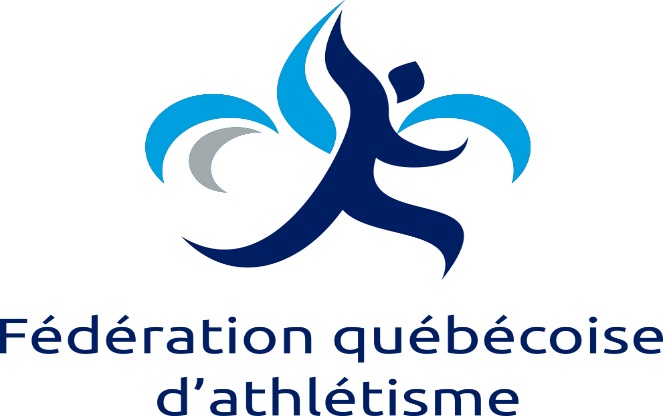 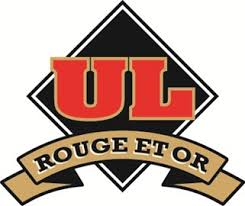 CHAMPIONNATS PROVINCIAUX(Catégories Junior-Sénior-Vétéran-Para)Date limite d’inscription :Vendredi 22 juillet 2022 / 17 hRENSEIGNEMENTS GÉNÉRAUXDates :		30 et 31 juillet 2022Heures :Le samedi à 11 hLe dimanche à 9 h	 Organismes responsables :Fédération Québécoise d’AthlétismeClub d’athlétisme de l’université LavalResponsables de la compétition :Directeur de la rencontre :	Sylvain Cloutier       sylvain.cloutier@sas.ulaval.caDéléguée technique :		Émilie Rochefort 	erochefort@athletisme.qc.ca RENSEIGNEMENTS TECHNIQUESSanctions :Fédération Québécoise d’AthlétismeAthlétisme CanadaInstallations techniques :Piste de 400m, 8 couloirs en revêtement synthétique Pointes:		7mm maximumEngins:		Tous les engins sont fournis, sauf la percheGradins:		10 000 placesChronométrage:		FinishlynxVestiaire et douchesCasse-croûteInscriptionInscription: La date limite d’inscription est le vendredi 22 juillet à 17h00, à l’adresse		suivante : Coût : 25,00 $ pour la 1re  épreuve et 20,00 $ pour les autres épreuves				10,00 $ par épreuve de relaisPériode d’inscription tardive : Du vendredi 22 juillet 17h00 jusqu’au dimanche 24 juillet à midi. Veuillez remplir le formulaire à la fin de ce document et le faire parvenir par courriel à l’adresse indiquée. Les frais d’inscription tardive sont fixés à trois (3) fois le tarif régulier par épreuve. (Exception : épreuves de relais)Modification aux temps d’inscriptionLes temps d’inscription seront récupérés automatiquement à partir des statistiques d’Athlétisme Canada. Dans le cas de performances manquantes aux statistiques, les responsables de clubs auront jusqu’au dimanche 24 juillet à 17h00 pour les soumettre à l’approbation de la FQA en écrivant Émilie Rochefort : erochefort@athletisme.qc.ca Important :Seuls les athlètes affiliés dans le secteur « compétitif » auprès de leur fédération d’athlétisme provinciale seront admis à ces championnats. Aucun autre type d’affiliation ne sera accepté, et aucune affiliation d'un jour ne sera possible. Modalités de paiement :Paiement en ligne sur www.trackie.com via PayPal ou par carte de crédit.Règlements : a) 	Catégories :Junior :	2003-2004Sénior :	2002 et avantVétéran :	35 ans et plus au jour de la compétitionb) 	Les athlètes devront porter leur dossard permanent lors du passage à la chambre    d’appel.	Chaque athlète recevra un dossard personnalisé.  Les clubs devront prendre possession de l’enveloppe au secrétariat.c) 	Les listes de départ seront établies en fonction des performances enregistrées dans les statistiques d’athlétisme Canada au cours de la dernière année de compétition, c’est-à-dire les performances en plein air et en salle réalisées depuis le début de la saison en plein air 2022. Dans le cas d’absence de performance, l’athlète sera placé dans la vague la plus faible. La fédération se réserve le droit de rectifier les temps d'inscription.d)		Chambre d’appelPour les épreuves de piste, tous les athlètes devront obligatoirement se présenter 40 minutes avant l’épreuve à la chambre d’appel. Pour les concours, il n’y aura pas de chambre d’appel, et les athlètes iront directement à leur épreuve au plus tard 30 minutes avant le début de l’épreuve, à l’exception du saut à la perche (60 minutes avant le début de l’épreuve).  Tout athlète qui ne respecte pas cette consigne sera exclu de l’épreuve.e)		Surclassement :Pour les épreuves de piste, le surclassement d’une seule catégorie est autorisé.  Pour les épreuves de concours, le surclassement est autorisé sans aucune restriction.f) 	RelaisLes inscriptions de relais seront acceptées jusqu’à 1 heure avant l’épreuve de relais à la chambre d’appel sur le formulaire de confirmation des noms des athlètes des équipes de relais.g)  	RécompensesMédailles aux trois (3) premiers QuébécoisAUTRES RENSEIGNEMENTSCentre d’information technique (secrétariat)Le Centre d'information technique sera situé dans la loge derrière les gradins.Remise de médaillesLes médailles seront remises immédiatement après l'épreuve sur le podium. Vétérans FQAMédailles aux trois premiers hommes et trois premières femmes de la catégorie 35-49 ans. Médailles aux trois premiers hommes et trois premières femmes de la catégorie 50 ans et plus. Premiers soinsDes services de premiers soins (glace, examen) seront offerts pendant la compétition.Liste des épreuves / Events listFIN DE LA SESSION # 5Note importante :Suite à la période d’inscription, le comité organisateur se réserve le droit de modifier l’ordre de présentation des épreuves.Au besoin, et dans l’intérêt de la compétition, le comité organisateur peut décider de changer une épreuve de session.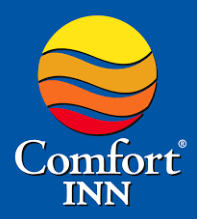 FORMULAIRE D’INSCRIPTION / ENTRY FORMAthlètes Hors-QuébecetInscriptions tardives(dimanche 15 juillet 2018 / midi)(REMPLIR UN FORMULAIRE PAR CATÉGORIE)(FILL ONE ENTRY FORM PER CATEGORY)Date :    					Catégorie :   			 	SEXE :   M  (    )    F   (    )					Category :Nom du Club :	 							 Abrév. :  		Club’s Name:	Responsable :  												Coach :JuniorJuniorSéniorSéniorVétéranVétéranParaParaFemmeHommeFemmeHommeFemmeHommeFemmeHomme100mXXXXXXXX200mXXXXXXXX400mXXXXXXXX800mXXXXXXXX1 500mXXXXXXXX3 000mXXXXXX80m HaiesXX100m HaiesXXX110m HaiesXXX300m HaiesXX400m HaiesXXXX3 000m steepleXXXX5 000m MarcheXXXX10 000m MarcheXX4 x 100mXXXXXX4 x 400mXXXXXXHauteurXXXXXXPercheXXXXXXLongueurXXXXXXTriple sautXXXXXXPoids4kg6kg4kg16LbsXXXXDisque1kg1,75kg1kg2kgXXXXJavelot600g800g600g800gXXXXMarteau4kg6kg4kg16LbsXXHORAIRE PROVISOIRE DE COMPÉTITION (mise à jour 29 avril 2022 - 10:58)HORAIRE PROVISOIRE DE COMPÉTITION (mise à jour 29 avril 2022 - 10:58)HORAIRE PROVISOIRE DE COMPÉTITION (mise à jour 29 avril 2022 - 10:58)HORAIRE PROVISOIRE DE COMPÉTITION (mise à jour 29 avril 2022 - 10:58)HORAIRE PROVISOIRE DE COMPÉTITION (mise à jour 29 avril 2022 - 10:58)HORAIRE PROVISOIRE DE COMPÉTITION (mise à jour 29 avril 2022 - 10:58)HORAIRE PROVISOIRE DE COMPÉTITION (mise à jour 29 avril 2022 - 10:58)HORAIRE PROVISOIRE DE COMPÉTITION (mise à jour 29 avril 2022 - 10:58)HORAIRE PROVISOIRE DE COMPÉTITION (mise à jour 29 avril 2022 - 10:58)Samedi 21 juillet 2018  -  Session # 1Samedi 21 juillet 2018  -  Session # 1Samedi 21 juillet 2018  -  Session # 1Samedi 21 juillet 2018  -  Session # 1Samedi 21 juillet 2018  -  Session # 1HEURE#ÉPREUVECATÉGORIEH / FTOURNBRE PARTIC.FINCOMMENTAIRES13 h80m HaiesVétFPrélim80m HaiesVétHPrélim.100m HaiesJun-Sén-VétFPrélim.110m HaiesJun-Sén-VétHPrélim.100mJun-Sén-VétFPrélim.100mJun-Sén-VétHPrélim.800mFauteuilF et HF.S.C.400mJun-Sén-VétFPrélim.400mJun-Sén-VétHPrélim.100mJun-Sén-VétFFinale100mJun-Sén-VétHFinale100mFauteuilF et HF.S.C.110m HaiesJun-Sén-VétHFinale100m HaiesJun-Sén-VétFFinale80m HaiesVétHPrélim80m HaiesVétFPrélim.17 h 0013 hDisqueFauteuilF et HFinaleLongueurJuniorFFinalePoidsFauteuilF et HFinaleHauteurJuniorHFinaleMarteauJun-Sén-VétHFinaleLongueurSéniorFFinalePoidsJun-Sén-VétFFinalePercheJun-Sén-VétFFinaleJavelotFauteuilF et HFinaleFIN DE LA SESSION # 1FIN DE LA SESSION # 1Samedi 21 juillet 2018  -  Session # 2Samedi 21 juillet 2018  -  Session # 2Samedi 21 juillet 2018  -  Session # 2Samedi 21 juillet 2018  -  Session # 2Samedi 21 juillet 2018  -  Session # 2HEURE#ÉPREUVECATÉGORIEH / FTOURNBRE PARTIC.FINCOMMENTAIRES18 h 00300m HaiesVétéranF et HF.S.C.400m HaiesJun-SénFF.S.C.400m HaiesJun-SénHF.S.C.400mFauteuilF et HF.S.C.4 x 100mJun-Sén-VétFF.S.C.4 x 100mJun-Sén-VétHF.S.C.3000mJun-Sén-VétFF.S.C.3000mJun-Sén-VétHF.S.C.1 500mFauteuilF et HF.s.c.800mJun-Sén-VétFF.S.C.800mJun-Sén-VétHF.S.C.21 h 0018 hTriple SautJun-Sén-VétHFinalePoidsJun-Sén-VétHFinaleDisqueJun-Sén-VétFFinaleHauteurSén-VetHFinaleFIN DE LA SESSION # 3FIN DE LA SESSION # 3Dimanche 22 juillet 2018  -  Session # 4Dimanche 22 juillet 2018  -  Session # 4Dimanche 22 juillet 2018  -  Session # 4Dimanche 22 juillet 2018  -  Session # 4Dimanche 22 juillet 2018  -  Session # 4Dimanche 22 juillet 2018  -  Session # 4HEURE#ÉPREUVECATÉGORIEH / FTOURNBRE PARTIC.FINCOMMENTAIRES9 h200mJun-Sén-VétFPrélim.200mJun-Sén-VétHPrélim.200mFauteuilF et HF.s.c.5 000m marcheJun-Sén-VétFF.s.c.10 000m marcheJun-SénHF.s.c.400mJun-Sén-VétFFinale400mJun-Sén-VétHFinale9 hJavelotJun-Sén-VétFFinalePercheJun-Sén-VétHFinalePoidsJun-Sén-VétHFinaleJavelotJun-Sén-VétHFinaleTriple sautJun-Sén-VétFFinaleFIN DE LA SESSION # 4FIN DE LA SESSION # 4Dimanche 22 juillet 2018  -  Session # 5Dimanche 22 juillet 2018  -  Session # 5Dimanche 22 juillet 2018  -  Session # 5Dimanche 22 juillet 2018  -  Session # 5Dimanche 22 juillet 2018  -  Session # 5Dimanche 22 juillet 2018  -  Session # 5HEURE#ÉPREUVECATÉGORIEH / FTOURNBRE PARTIC.FINCOMMENTAIRES13 h 30200mJun-Sén-VétFFinale200mJun-Sén-VétHFinale1 500mJun-Sén-VétFF.s.c.1 500mJun-Sén-VétHF.s.c.3 000m SteepleJun-SénFF.s.c.30"3 000m SteepleJuvénileHF.s.c.36"4 x 400mJun-Sén VétFF.s.c.4 x 400mJun-Sén-VétHF.s.c.13 h 00MarteauJun-Sén-VétFFinale4kgLongueurJun-Sén-VétHFinaleDisqueJun-Sén-VétHFinale1,75-2kgHauteurJun-Sén-VétFFinaleDOSSARD(F.Q.A.)Nom/NamePrénom/SurnameAnnée de naissance /Year of birthÉpreuve/EventPerformanceCoût/Cost